Памятка антитеррорПравила и порядок поведения населенияпри угрозе и осуществлении террористического актаПомните :Правильные и грамотные действия помогут сохранить Вашу жизнь и жизнь Ваших близких. Террористы могут установить взрывное устройство в самых неожиданных местах, подвалах, арендуемых помещениях, снимаемых квартирах, припаркованных автомобилях и т.п. В настоящее время могут использоваться как промышленные, так и самодельные взрывные устройства.1. В случае террористических актовКаждый гражданин, оказавшийся в районе ЧС, обязан проявить самообладание, личным примером воздействовать на окружающих, а при необходимости пресекать случаи грабежей, мародерства и другие нарушения законности.Оказав первую помощь членам семей, окружающим и самому себе, гражданин должен принять участие в ликвидации последствий ЧС, используя для этого личный транспорт, инструмент, медикаменты, перевязочный материал и т.п.Если угроза взрыва застала Вас в помещении, опасайтесь падения штукатурки, арматуры, шкафов, полок. Держитесь подальше от окон, зеркал, светильников.Находясь на улице, отбегите подальше от зданий и сооружений, столбов и линий электропередач.Если Вас заблаговременно оповестили об угрозе, прежде чем покинуть жилище или рабочее место, отключите электричество, газ. Возьмите необходимые вещи и документы, запас продуктов и медикаментов.2. Меры безопасности при угрозе проведения террористических актова) Будьте предельно внимательны к окружающим Вас подозрительным предметам. Не прикасайтесь к ним. О данных предметах сообщите компетентным органам.Если Вы обнаружили забытую или бесхозную вещь в общественном транспорте, немедленно сообщите о находке водителю (машинисту).Если Вы обнаружили подозрительный предмет в подъезде своего дома, немедленно сообщите о находке   в Ваше отделение милиции.Если Вы обнаружим подозрительный предмет в учреждении, немедленно сообщите о находке администрации.Во всех перечисленных случаях: не трогайте, не вскрывайте и не передвигайте находку;зафиксируйте время обнаружения находки;постарайтесь, чтобы люди отошли как можно подальше от опасной находки;обязательно дождитесь прибытия оперативно-следственной группы.
 Помните, в качестве камуфляжа для взрывных устройств используются обычные бытовые предметы: сумки, пакеты, свертки, коробки, игрушки и т.п.В любой обстановке не паникуйте, не теряйте присутствие духа. О по
лученной информации сообщите своим соседям, родственникам.Если есть возможность, отправьтесь с детьми и престарелыми родственниками на дачу, в деревню, за город.При получении информации об угрозе террористического акта обезопасьте свое жилье:уберите пожароопасные предметы, выключите электричество, подготовьтеаварийные источники освещения, создайте запас медикаментов, на 2-3 дня запас питьевой воды и продовольствия, задерните шторы на окнах.сложите в сумку необходимые Вам документы, вещи, деньги.   Действия населения, если  взрыв произошел рядом с Вашим домом а)     Успокойтесь и успокойте Ваших близких. Позвоните в милицию и уточните обстановку.б)     В случае эвакуации возьмите документы и предметы первой необходимости.в)     Продвигайтесь осторожно, не трогайте поврежденные конструкции и оголившиеся провода.г)      В разрушенном или поврежденном помещении не пользуйтесь открытым огнем (спичками, свечами, факелами).д)     При загорании одежды необходимо обернуть пострадавшего плотной тканью или пальто, одеялом. Необходимо предотвратить движение человека, чтобы полностью загасить пламя. Приложите влажную ткань на место ожогов. Не смазывайте ожоги. Не трогайте ничего, что прилипло к ожогам. Отправьте пострадавшего в медпункт.е)   Если в поврежденном здании лестница задымлена, не пытайтесь выйти через неё, дым очень токсичен, горячие газы могут обжечь легкие. В этом случае необходимо:Выйти на балкон или подойти к окну и подавать сигналы о помощи, предварительно уплотнить дверь, через которую возможно проникновение дыма.Спасение людей выполнять по наружным балконам, приставным и выдвижным лестницам.Спускаться по водопроводным трубам и стоякам, с помощью связанных простыней опасно, эти приемы применять в исключительных случаях.Недопустимо прыгать из окон здания, начиная с третьего этажа.Выходить из зоны пожара в сторону, откуда дует ветер.ж)    При задымлении защитите органы дыхания смоченным водой платком или полотенцем.з)      Действуйте в строгом соответствии с указаниями прибывших на место ЧС сотрудников МВД, МЧС и спасателей. Действия пострадавшего, оказавшегося под обломками конструкции здания       Постарайтесь не падать духом. Успокойтесь. Дышите глубоко и ровно. Настройтесь на то, что спасатели Вас спасут. Голосом и стуком привлекайте внимание людей. Если Вы находитесь глубоко под обломками здания, перемещайте влево - вправо любой металлический предмет (кольцо, ключи и т.п.) для обнаружения Вас эхопеленгатором.Если пространство около Вас относительно свободно, не зашагайте зажигалки, берегите кислород.Если у Вас есть возможность, с помощью подручных предметов (доски. кирпича и т.п.) укрепите потолок от обрушения и ждите помощи. При сильной жажде положите в рот небольшой камешек или обрывок носового платка и сосите его, дыша носом.Если есть возможность передвигаться, то передвигайтесь осторожно, стараясь не вызвать нового обвала, ориентируйтесь по движению воздуха, поступающего снаружи. Правила поведения при захвате в заложники      Любой человек может оказаться в качестве заложника у преступников. Ваша жизнь становится предметом торга для террористов.Захват может произойти в транспорте, в учреждении, на улице, в квартире. Если Вы оказались в заложниках, рекомендуем придерживаться следующим правилам поведения:основное правило - не допускайте действия, которые могут спровоцировать нападающих к применению оружия и привести к человеческим жертвам;переносите лишения, оскорбления и унижения. Не смотрите в глаза преступникам, не ведите себя вызывающе;при необходимости выполняйте требования преступников, не противоречьте им, не рискуйте жизнью окружающих и своей собственной. Старайтесь не допускать истерик и паники;на совершение действий сесть, встать, попить, сходить в туалет спрашивайте разрешения;если Вы ранены, постарайтесь не двигаться, этим Вы сократите потерю крови.будьте внимательны, постарайтесь запомнить приметы преступников, отличительные черты их лица, одежды, имена, клички, возможные шрамы и татуировки, особенности речи и манеры поведения, тематику разговоров и т.д.Во время проведения спецслужбами операции по Вашему освобождению соблюдайте следующие требования:лежите на полу лицом вниз, голову закройте руками и не двигайтесь;ни в коем случае не бегите навстречу сотрудникам спецслужб или от них, так как они могут принять Вас за преступника;если есть возможность, держитесь подальше от проемов дверей и окон.Если Вам стало известно о готовящемся или совершенном преступлении. немедленно сообщите об этом в территориальные органы ФСБ или МВД по месту жительства.ПРИЗНАКИвозможной   причастности   лиц   к   подготовке   или   проведению диверсионно-террористических акций 1.              Признаки оседания террористовпребывание в адресах временного проживания лиц без регистрации из числа выходцев с Кавказа;появление (проживание) на территории дачных массивов новых, ранее неизвестных, лиц;4.              Признаки поведения террориста-смертникадержится обособленно от других, взгляд отстраненный либо сосредоточенный;возбуждение, сопровождаемое обильным выделением пота, иногда -слюны;произнесение молитв с переходом на шепот при приближении посторонних;осторожное обращение с переносимыми вещами (прижимает их к себе, периодически непроизвольно ощупывает). Общие рекомендации по осуществлению действий,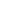 направленных на ликвидацию опасности возможного взрыва          В случае обнаружения самодельного взрывного устройства, штатных боеприпасов, а также при поступлении анонимного сигнала об угрозе взрыва незамедлительно поставить в известность дежурного УФСБ, УВД. ГУ ГОиЧС, скорой помощи.         Осуществляя любые мероприятия, связанные с обнаружением предмета, подозрительного на взрывное устройство, либо угрозой взрыва, необходимо учитывать, что основной задачей в данной ситуации является сведение риска, связанного с человеческими жертвами, до минимума, вплоть до отказа обеспечения сохранности следов преступления. В случае обнаружения подозрительного  предмета.        Из опасной зоны эвакуируются находящиеся в ней граждане и обеспечивается охрана этой зоны. Параллельно уточняются обстоятельства обнаружения предмета, выясняются признаки,    по    которым    обнаруженный    предмет   был    отнесен    к   потенциально взрывоопасным. Устанавливаются лица, которые могли видеть данный предмет, момент его появления в данном месте, нахождение этого предмета у какого-либо лица. Затем производится осмотр предмета с целью выявления признаков, свидетельствующих о его взрывоопасности. В случае наличия у предмета признаков, позволяющих предположить, что он является взрывным устройством (антенна, провода, исходящий от предмета запах горюче-смазочных материалов, растворителей, звук работающего часового механизма, наличие у предмета элементов, не соответствующих его прямому назначению, а также связей с объектами окружающей обстановки в виде растяжек, прикрепленной проволоки и т.п.),  необходимо предпринять действия,  направленные на локализацию любыми подручными     средствами    (установка    деревянных     щитов,     мешков    с     песком, автомобильных шин, экранирование бронетехникой и т.п.) последствий взрыва. После этого для проведения дальнейших действий с подозрительным  предметом  вызывают специалистов-взрывотехников. В случае поступления анонимного сигнала об угрозе взрыва.        Из предполагаемой зоны нахождения взрывного устройства необходимо срочно эвакуировать находящихся гам людей и обеспечить ее охрану. Поиск возможных закладок взрывных устройств осуществляется силами сотрудников МВД с привлечением специально обученных собак.   При обнаружении штатных боеприпасов.        Из опасной зоны эвакуируются находящиеся в ней граждане, обеспечивается охрана этой зоны и вызываются саперы Министерства обороны. Все дальнейшие действия с боеприпасами осуществляются только специалистами Министерства обороны.      В тех случаях, когда взрывоопасный предмет удается обезвредить собственными силами, конструктивные элементы взрывного устройства: взрывчатое вещество, средство инициирования, источники питания, провода, часовой механизм, и т.п. каждый отдельно упаковывается в коробки, мешки и прочее. Средства инициирования (электродетонаторы, капсюли-детонаторы и др.) по возможности помещаются в специальные контейнеры, имеющиеся в областном УВД. При этом необходимо принимать меры по обеспечению сохранности криминалистической информации: отпечатков пальцев рук, микрочастиц и др.-